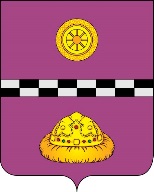 ПОСТАНОВЛЕНИЕот 30 сентября  2019г.  	                         №   332В связи с кадровыми изменениями, а также на основании поступившего заявления члена комиссии возникла необходимость внесения изменений в состав комиссии по рассмотрению заявок и определению победителя муниципального конкурса «Наставник года»ПОСТАНОВЛЯЮ: 1. Внести изменения в  постановление администрации муниципального района «Княжпогостский» от 18.09.2019г. № 303 «Об утверждении Положения о муниципальном конкурсе «Наставник года» и утверждении состава комиссии по рассмотрению заявок от конкурсантов на участие в муниципальном конкурсе» согласно приложению № 1 к настоящему постановлению.2. Контроль за исполнением настоящего постановления возложить на заместителя руководителя администрации муниципального района «Княжпогостский», курирующего данное направление деятельности.И.о. главы МР «Княжпогостский» -                                                                                      руководителя администрации                                                                         А.Л. НемчиновПриложение №1 к постановлению администрацииМР «Княжпогостский»от 30.09.2019 г. №332Состав комиссиипо рассмотрению заявок и определению победителя муниципальногоконкурса «Наставник года»О внесении изменений в постановление администрации муниципального района «Княжпогостский» от 18.09.2019г. № 303 «Об утверждении Положения о муниципальном конкурсе «Наставник года» и утверждении состава комиссии по рассмотрению заявок от конкурсантов муниципальном конкурсе»Немчинов А.Л.-исполняющий обязанности главы муниципального района «Княжпогостский» - руководитель администрации   (председатель комиссии)Костина Т.Ф.-Заместитель руководителя администрации муниципального района «Княжпогостский» (заместитель председателя комиссии)Груздева Е.П.Члены комиссии:-Ведущий инспектор отдела социально-экономического развития, предпринимательства и потребительского рынка администрации муниципального района «Княжпогостский» (секретарь комиссии)Шепеленко Е.М.-начальник Управления делами администрации муниципального района «Княжпогостский»;Гойда М.Г.-Заведующий отделом культуры и спорта администрации муниципального района «Княжпогостский»;Кулик А.Л. -Начальник управления архитектуры, строительства , жилищно-коммунального и дорожного хозяйства администрации муниципального района «Княжпогостский»;Хлюпина Н.А.-Начальник финансового управления администрации муниципального района «Княжпогостский»;Рочева Л.А.-Начальник управления образования администрации муниципального района «Княжпогостский»;Соселия А.В. -заведующий службой общественной приемной Главы Республики Коми по Княжпогостскому району ГКУ РК «Центр обеспечения деятельности Администрации Главы Республики Коми»